Приложение 7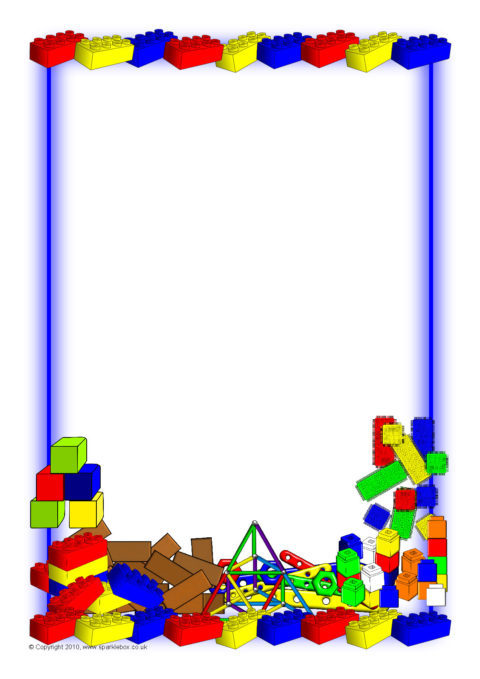 Родительское собрание«Путешествие в страну математики»(2 младшая группа)Задачи мероприятия: Знакомство родителей с содержанием курса математики по программе «От рождения до школы», организацией и проведением занимательных математических игр с детьми дома.Материал к собранию: различные мелкие игрушки разного количества (погремушки, маленькие мячики, собачки, елочки и т.д.), геометрические фигуры, листы А4 по количеству родителей, фломастеры, мяч, счётные палочки, памятки, карточки с цифрами от 1 до 10 (два набора), стульчики по количеству родителей, музыка, смайлики для рефлексии.Ход мероприятия:Вступительное слово воспитателяДобрый вечер, уважаемые родители. Мы рады приветствовать Вас в нашей школе «Заботливых родителей».Приятно, что Вы выбрали время, значит, Вы интересуетесь вопросами воспитания и развития своего ребёнка.Сегодня мы предлагаем обсудить вопросы развития элементарных математических представлений у детей 3-4 лет (звонок на урок).Но с начала небольшая разминка для Вас. Вам будут предложены задания на логическое, творческое мышление и пространственное воображение. Все задания непосредственно связаны с математикой. Предлагаем Вам проверить свои математические способности.Разминка 1) На столе 4 яблока. Одно из них разрезала пополам. Сколько яблок на столе? (4)3) Может ли дождь идти два дня подряд? (нет, т. к. между ними ночь)4) У семерых братьев по одной сестре. Сколько сестер? (1)5) У зайца было 7 морковок. Он съел все, кроме 4. Сколько морковок осталось? (4)6) Две сардельки варятся 6 минут. За сколько минут сварятся 8, таких же сарделек (6 минут)Задача. Считаем гостей и стулья На день рождения Муха-Цокотуха позвала гостей. Накрыла праздничный стол, расставила стулья.Первыми приползли 2 гусеницы и сели на стулья. Затем прилетели 3 бабочки и тоже опустились на стулья. Вскоре прискакали кузнечики и уселись на двух стульях.И когда уже все сидели за столом и пили чай, в дверь постучали - приполз жук и занял еще одно место.Вопросы. Сколько стульев было занято? (9)Сколько было гостей? (8)Задача. Пчелы угощают зверей Пролетела сорока по лесу и сообщила, что пчелы будут зверей медом угощать.Первым к улью прибежал медведь с бочонком. Второй прискакала белочка с кружкой. Третьим примчался заяц с миской. Четвертой пришла лиса с кувшином. Пятым приковылял волк с кастрюлей.Вопросы. Каким по счету примчался к улью заяц? (Третьим.)У кого была самая маленькая посуда? (У белки.)У кого была самая большая посуда? (У медведя.)Молодцы, немного размялись. Вы поняли, и мы продолжаем наш разговор  о математическом развитии детей среднего возраста.3. Немного теории - Тема моего вопроса «Что такое математика для детей 2 младшей группы», и что же такое математика для наших детей, чем нужно заниматься с ними в данном возрасте, какие игры использовать? Родители делятся мнениями друг с другом и педагогами. 
- Проведем небольшой тест. У меня на подносе геометрические фигуры разного цвета. Если вы хорошо понимаете, что нужно вашему ребенку для развития математических представлений, то возьмите красную фигуру, если вы приблизительно понимаете, то возьмите синюю фигуру, если вы вообще не задумывались над этим вопросом, то возьмите зеленую фигуру. 
Родители по очереди берут с подноса фигуры. 
Воспитатель группы рассказывает родителям о целях и задачах образовательной работы с детьми 3-4 лет по формированию элементарных математических представлений.- Со 2 младшей группы проводится непосредственно образовательная деятельность (НОД) по формированию элементарных математических представлений (1раз в неделю, по 15 минут, по подгруппам). Работу с малышами начинают с заданий на подбор и объединение предметов в группы по общему признаку (отбери все синие кубики и т. п.). Малышей не учат считать, но организуя разнообразные действия с предметами, подводят к усвоению счета, создают возможности для формирования понятия о натуральном числе. Большое внимание в младшей группе уделяется упражнениям в сравнении предметов по длине, высоте, широте. Малыши получают первоначальное представление о величинах и их свойствах, их начинают знакомить с геометрическими фигурами (круг, квадрат, треугольник), узнавать модели этих фигур, не смотря на различия в их окраске и размерах. Первые сведения о геометрических фигурах дети получают в играх. В начале учебного года в группу вносят строительный материал, на основе которого дети знакомятся с шаром, кубом. Для развития навыков обследования формы и накопления соответствующих представлений организуют игры для детей с досками, в вырезы которых вставляются модели плоских фигур. Существенное значение придается обучению малышей приемам обследования фигур (обведение контуров моделей геометрических фигур и прослеживанию взглядом за движение руки).Во второй младшей группе детей учат ориентироваться в пространственных направлениях (на, над, под…), а также во времени, правильно употреблять слова утро, день, вечер, ночь. Прочное усвоение знаний обеспечивается неоднократным повторением однотипных упражнений, при этом меняется наглядный материал. На одном занятии дается от 2 до 4 разных заданий. Каждый повторяется не более 2 – 3 раз. Педагог во время НОД следит за состоянием детей, так как утомление может привести к потере интереса к занятию. Обучение детей младшей группы носит наглядно-действенный характер. Новые знания ребёнок усваивает на основе непосредственного восприятия, когда следит за действиями педагога, слушает его пояснения и указания и сам действует с дидактическим материалом. Занятия часто начинаются с элементов игры, сюрпризных моментов, это заинтересовывает и активизирует детей. Большое значение придаётся работе детей с дидактическим материалом. Малыши уже способны выполнять довольно сложные действия в определенной последовательности (предметы на картинки). При этом происходит формирование логического мышления. Практика показывает, что решение логических задач расширяет словарный запас, облегчает общение со сверстниками, позволяет научиться высказывать и обосновывать свои суждения. Повышает наблюдательность и внимание. С первых занятий у детей младшей группы начинают формировать навыки к учебной деятельности: дети занимают своё место, сидят смирно и встают только по предложению воспитателя; ребенок должен научиться слушать указания и пояснения педагога, воспринимать показываемое и делать то, что ему предлагают, отвечать на вопросы. На занятиях и в повседневной жизни широко используется дидактические игры и игровые упражнения. Организуя игры вне занятий, мы закрепляем, углубляем и расширяем математические представления детей. В ряде случаев игры несут основную учебную нагрузку, например в работе по развитию ориентировки в пространстве. С детьми, пропустившими более одного занятия, занимаются индивидуально. Особое внимание уделяется индивидуальным занятиям с теми детьми, которые в силу особенностей развития не могут усваивать новые знания наравне со всеми.Для ребёнка-дошкольника математика – это особое «Тридевятое царство, тридесятое государство». Ребёнок легко путешествует по разным мирам, созданным воображением человека.Математические игры с родителями«Поиграй со мной!» - как часто мы слышим эту просьбу от своих детей. И сколько радости они получают, когда мы, преодолевая усталость и отодвигая домашние дела, соглашаемся побыть больным или пассажиром.В игре можно развивать внимание, память, мышление, воображение малыша, т. е. те качества, которые необходимы для дальнейшей жизни.Уважаемые мамы и папы! Математика – это точная наука. И чтобы ваши занятия по обучению ребёнка математике не превратились в школьные уроки, предлагаю вам отправиться в мир математики с помощи игры.Давайте отправимся в мир математики на поезде.- Пассажиры возьмите свои билеты и займите свои места согласно указанной цифре на билетах.Садитесь удобнее, мы отправляемся в путь. А пока мы с вами едем, чтобы нам не было скучно, поиграем в игру « Отвечаем быстро»- Сколько пальцев у человека?- Сколько углов у прямоугольника?- Сколько углов у треугольника?- Сколько углов у круга?- Сколько огней у светофора?- Сколько ушей у зайца?- Сколько у тигра лап?- Сколько лапок у птицы?Молодцы, вы великолепно справились с моим первым заданием.Следующая игра «Найди предмет по форме» Родители выбирают геометрические фигуры (квадрат, прямоугольник, круг, треугольник). Ваша задача найти в окружающем пространстве предметы такой же формы, которую вы выбралиРодители по очереди называют предметы, выделяя и называя его форму.Первая станция называется «Дни недели» Сейчас мы их с вами повторим и узнаем, чем мы занимались каждый из этих дней.Физкультминутка «Дни недели»В понедельник я купался, (махи руками)А во вторник – рисовал, (изображаем рисование)В среду долго умывался, (изображаем умывание)А в четверг в футбол играл, (изображаем отбивание мяча)В пятницу прыгал, бегал, (прыжки и бег на месте)Очень долго танцевал, (выставляем носочек вперед - назад)А в субботу, воскресенье (хлопаем в ладоши)Целый день я отдыхал (садятся на корточки, засыпают)- Вы отлично справились с моим заданием. Отправляемся дальше!- Следующая станция «Геометрические фигуры» (звук поезда) Рассаживайтесь по удобнее.Задание: Мы будем превращать обычные палочки в разные фигуры.- Возьмите 4 палочки и выложите из них квадрат.Теперь возьмите ещё одну палочку и положите её в середину квадрата так, чтобы у вас получилось два треугольника. - Какие фигуры можно использовать, что бы получился домик. Постройте.- Возьмите 6 палочек и выложите из них прямоугольник. Снова возьмите ещё одну палочку и положите её так, чтобы у вас получилось два квадрата.Следующая станция «Рисовалкино» (звук поезда)Жители станции математики очень любят рисовать. Давайте и мы с вами нарисуем для них рисунки.Задание: У вас на столе лежат листочки и фломастеры. Слушайте и внимательно выполняйте мои задания:В середине листа нарисуйте дерево;В правом верхнем углу - солнце;В левом нижнем углу – ежика;В левом верхнем углу – облако;В правом нижнем углу – бабочку.Молодцы! Все справились с заданием.Вот и закончилось наше путешествие в страну математики.Вот так вы можете поиграть с детьми. Я думаю, ваши дети будут довольны.Предлагаю вам посмотреть как дети, играя, делают первые шаги в страну математики.(показ видео занятия по ФЭМП)Подведение итогов Уважаемые родители. Вам понравилась наша встреча? Как вы думаете, нужна ли Вашим детям в этом возрасте математика?Хочу Вам еще раз напомнить, что обучение будет эффективным на фоне комфортного эмоционального состояния ребенка и обязательно в игре. Играя, ребенок познает мир, а заканчивая наше сегодняшнее мероприятие, я хочу сказать так: ребенок познает математику.Уважаемы родители, нам очень приятно работать с вами. В заключении предлагаю Вам ответить на три вопроса с помощью смайликов:«Способ совместной работы с ребенком интересен, и я буду его применять» зеленый«Способ совместной работы с ребенком интересен, но я не буду его применять» желтый«Способ совместной работы с ребенком не интересный» красныйПусть Ваши тревоги, заботы окупятся радостью удач, взаимопониманием, любовью детей. Спасибо за активное участие.Литература:О. М. Дьяченко, Е. Л. Агаева «Чего не бывает на свете?» занимательные игры для детей от 3 до 6 лет Москва «Просвещение» 1991.Научно - методический журнал «Детский сад» Всё для воспитателя! 4 апреля 2015 г.Елена Бортникова «Чудо – обучайка» Издательство «Литур» 2005 г.Сергей Волков «Арифметика для самых маленьких» «Омега» 2004г.